.Intro: 16 countsS1: K STEP, JAZZ BOX X2.S2: HEEL SWITCHES, PIVOT ½, WALK FORWARD (R,L).RESTART: Wall 2, after first 4 counts (K STEP).RESTART: Wall 4, after first 12 counts.RESTART: Wall 6, after first 4 counts (K STEP).RESTART: Wall 10, after first 8 counts.Contact: noahsierragae@gmail.comWebsite: dancewithnoah.my-free.websitePlease do not alter this step sheet in any way. If you would like to use on your website please make sure it is in its original format and include all contact details on this script.Video rights assigned to choreographer.Dance not recommended for beginner line dancers.Downtown's Dead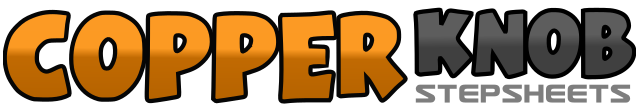 .......Count:16Wall:2Level:Intermediate.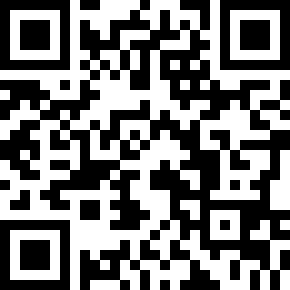 Choreographer:Noah Sierra (USA) - January 2019Noah Sierra (USA) - January 2019Noah Sierra (USA) - January 2019Noah Sierra (USA) - January 2019Noah Sierra (USA) - January 2019.Music:Downtown's Dead - Sam HuntDowntown's Dead - Sam HuntDowntown's Dead - Sam HuntDowntown's Dead - Sam HuntDowntown's Dead - Sam Hunt........1&2&Step right diagonally forward, touch left together, step left diagonally back, touch right together.3&4&Step right diagonally back, touch left together, step left diagonally forward, touch right together.5&6&Step RF over LF, step LF backwards, step RF to R side, step LF on RF.7&8&Step RF over LF, step LF backwards, step RF to R side, step LF on RF.1&2&Touch RH forward, step RF on LF, touch LH forward, step LF on RF.3&4&Touch RH forward, step RF on LF, touch LH forward, step LF on RF.5-6Step RF forward, pivot ½ L.7-8Walk RF forward, walk LF forward